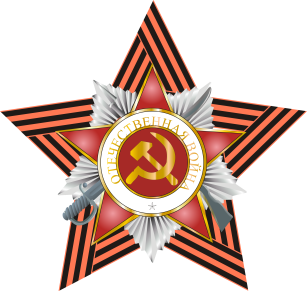                                Краткосрочный проектпо патриотическому воспитанию«9 Мая - День победы».(подготовительная группа)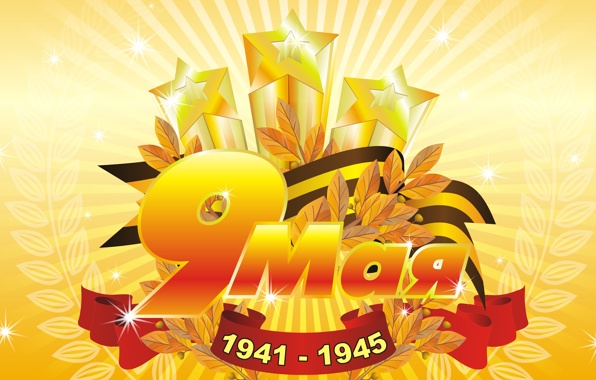 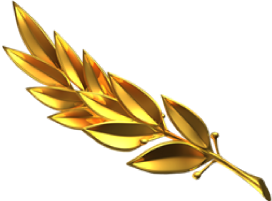 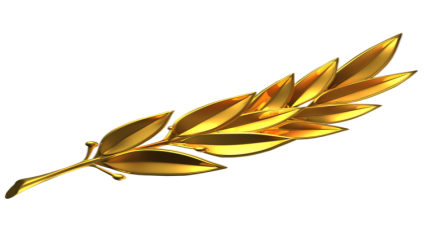 п. Чамзинка2020г.Тип проекта:Краткосрочный (с 4.05 по 11.05. 20г.), коллективный, информационно- творческий.Авторы проекта: воспитатели: Фролова Л.П., Сильвестрова Т.Ю.Участники проекта:  родители, дети подготовительной группы.Актуальность.  Становление гражданского общества и правового государства в нашей стране во многом зависит от уровня гражданского образования и патриотического воспитания. Важнейшей составной частью воспитательного процесса в ДОУ является формирование патриотизма и культуры межнациональных отношений, которые имеют огромное значение в социально-гражданском и духовном развитии личности ребёнка. Только на основе возвышающих чувств патриотизма и национальных святынь укрепляется любовь к Родине, появляется чувство ответственности за ее могущество, честь и независимость, сохранение материальных и духовных ценностей общества, развивается достоинство личности.Истинный патриотизм предполагает,   формирование и длительное развитие целого комплекса позитивных качеств. Основой этого развития являются духовно-нравственный и социокультурный компоненты. Патриотизм выступает в единстве духовности, гражданственности и социальной активности личности, осознающей свою нераздельность, неразрывность с Отечеством.Цель:развитие у дошкольников активной гражданской позиции и патриотизма как важнейших духовно-нравственных и социальных ценностей, отражающих сопричастность к делам и достижениям старших поколений, готовность к активному участию в различных сферах жизни общества.Задачи:Дистанционно, через родителей донести до детей мысль о том, как тяжело приходилось защитникам русской земли и простым людям в те суровые военные годы.Сообщить элементарные сведения о Великой Отечественной Войне.Расширение знаний о защитниках отечества, о функциях армии.Развивать речь детей, обогащать, словарный запас, через песни, стихотворения, монологи, диалоги о войне.Формировать чувство гордости за Родину, за наш народ.Воспитывать трепетное уважение к героическому прошлому своего народа.Воспитывать гордость и уважение к ветеранам ВОВ.  Голубь Мира взвейся ввысь, чтоб никогда  войне не быть.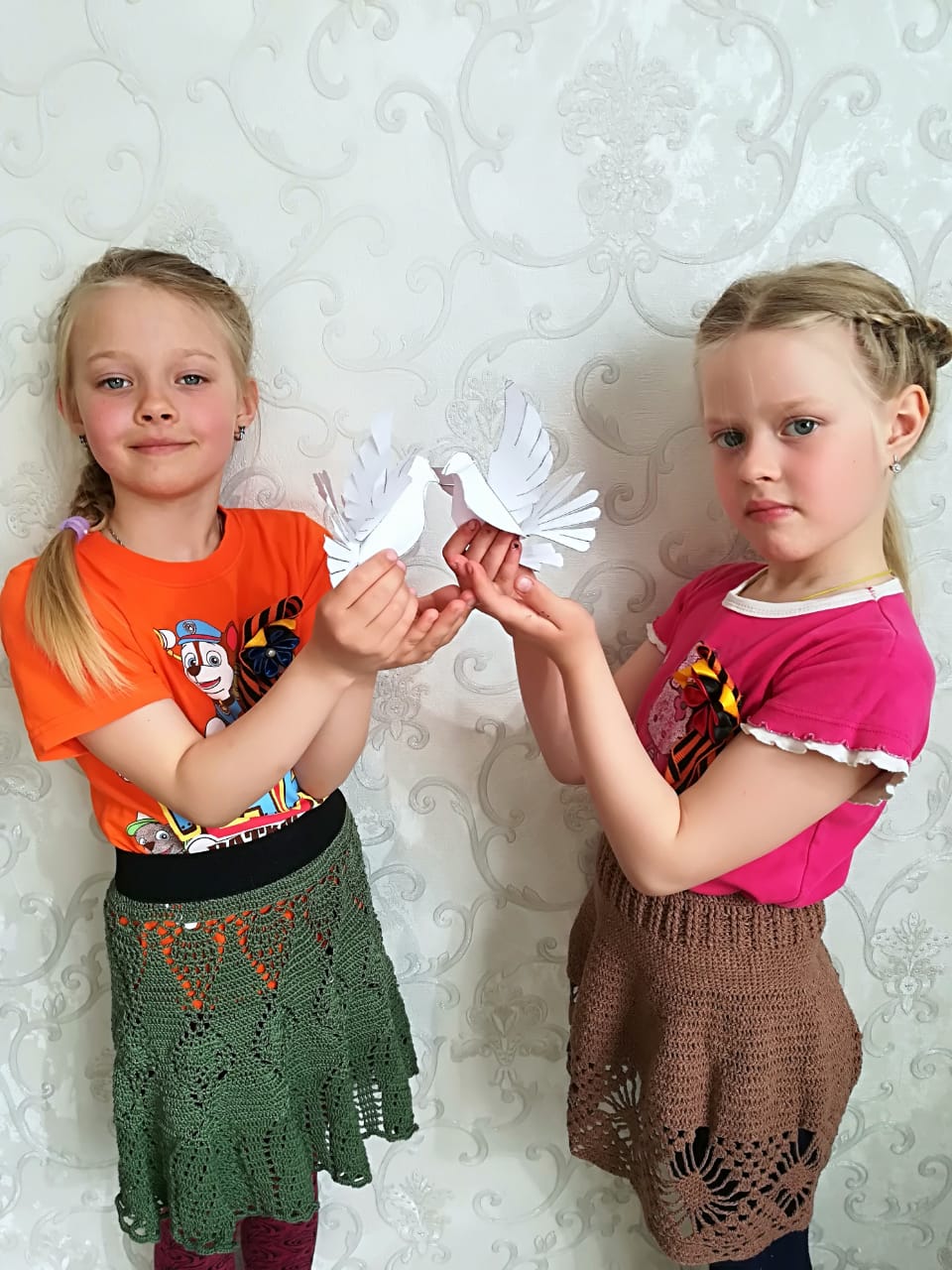 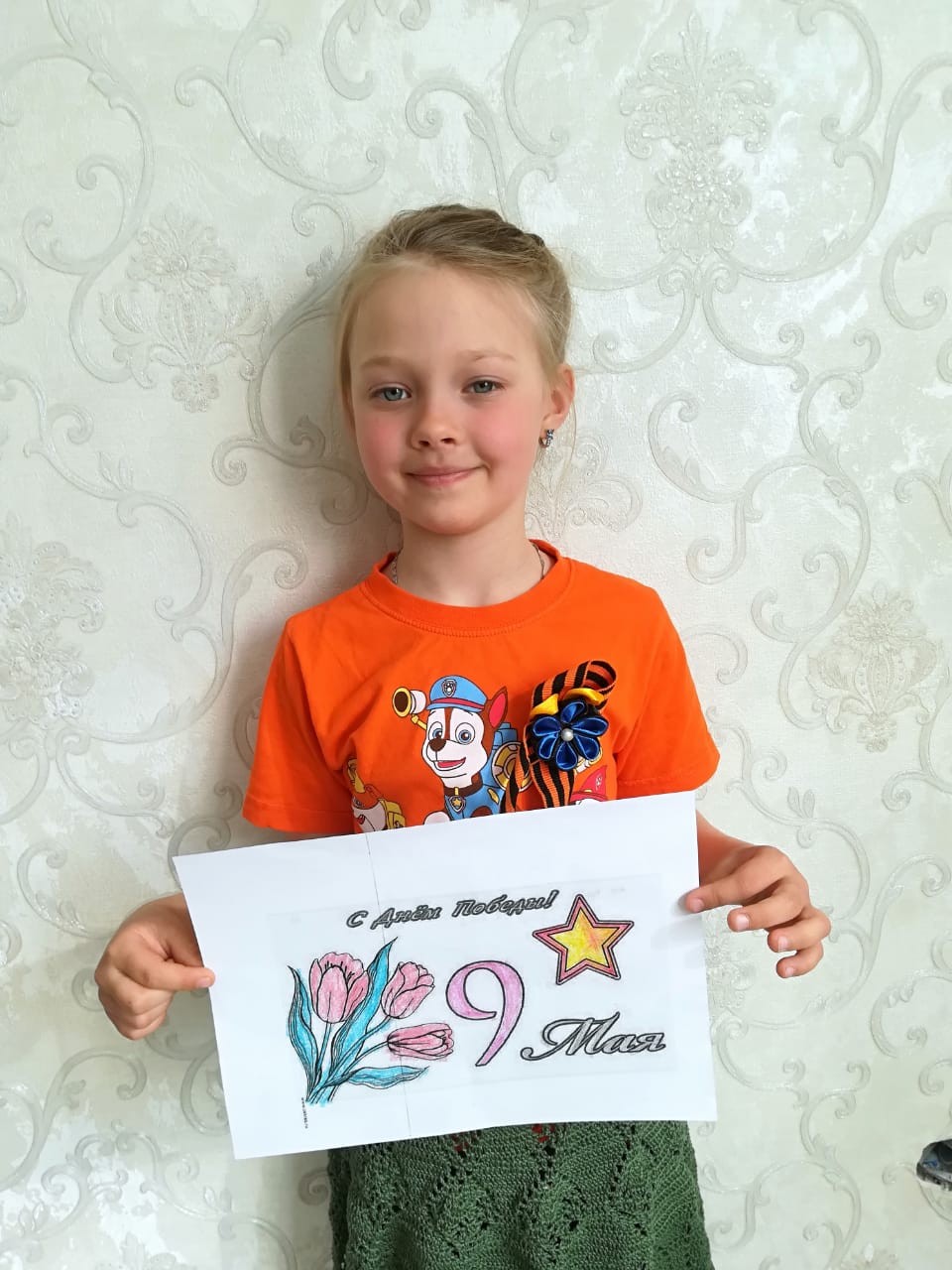 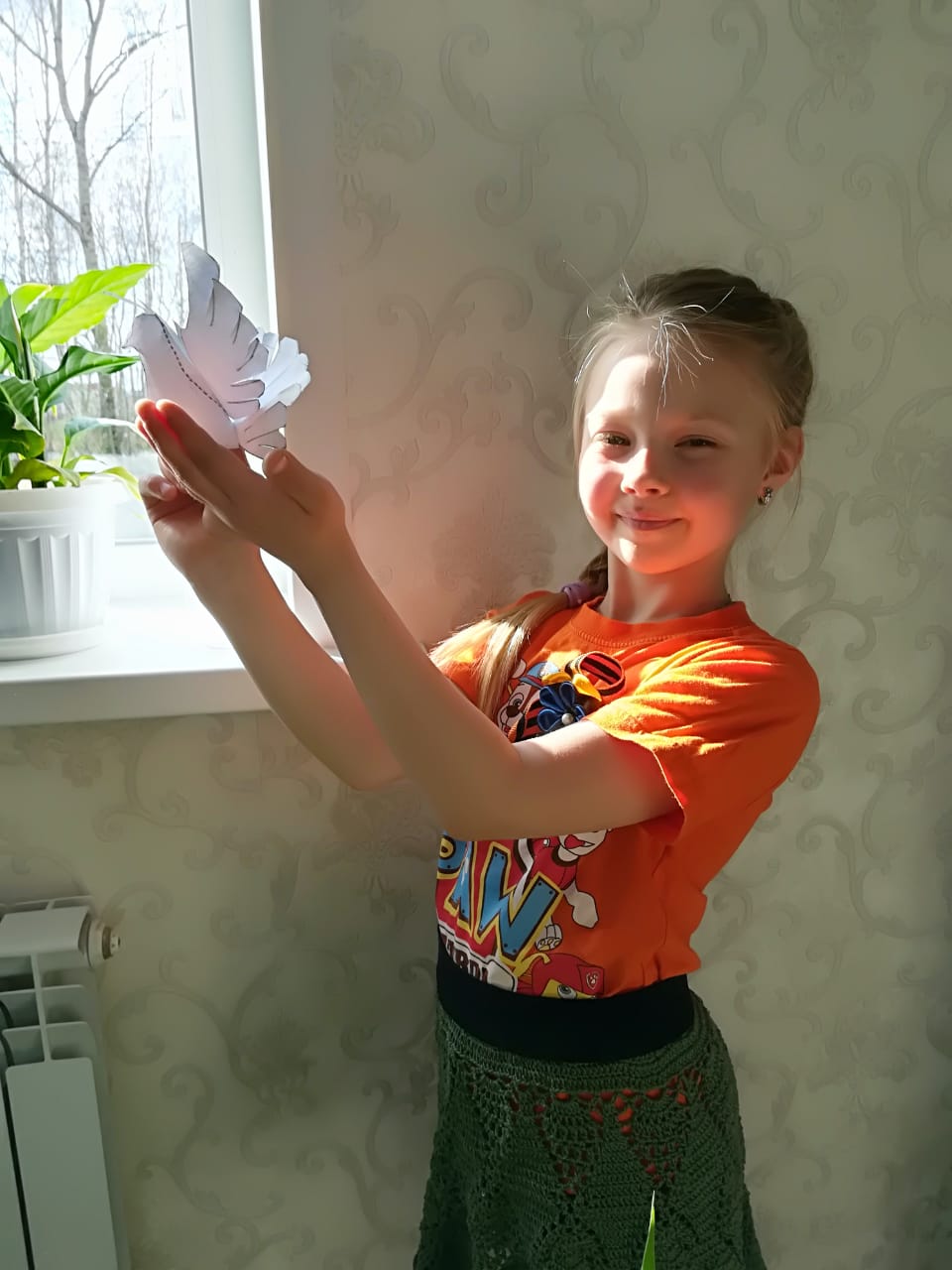 Наши прадеды и деды мы запомним ваши имена.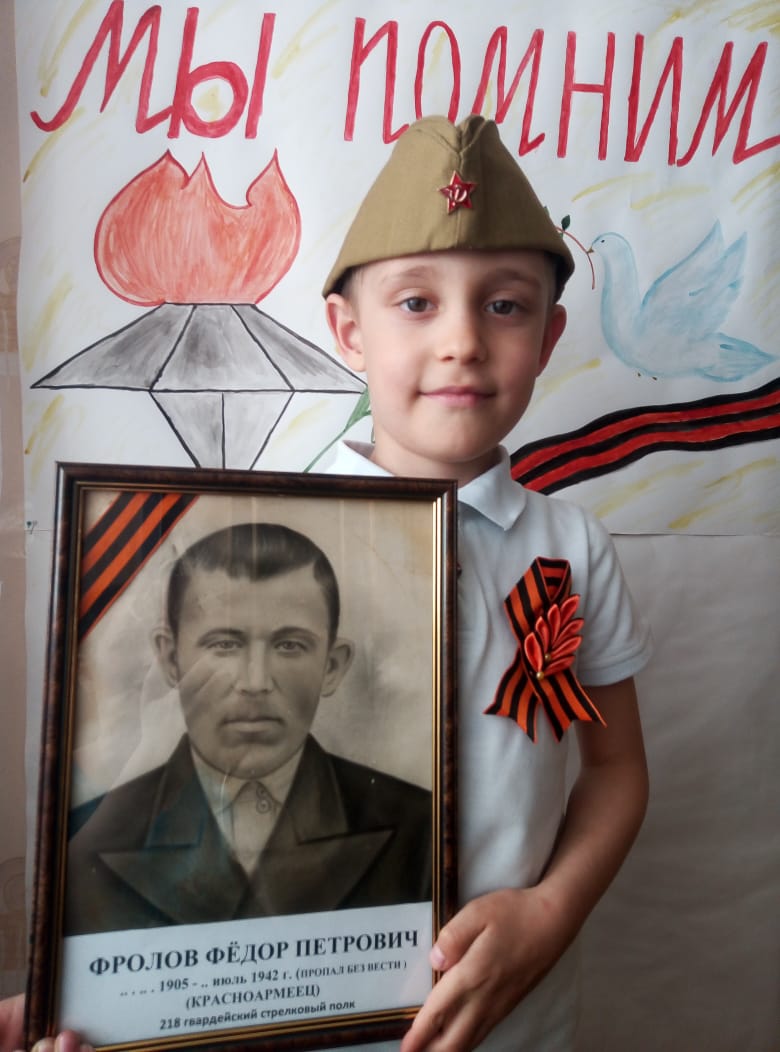 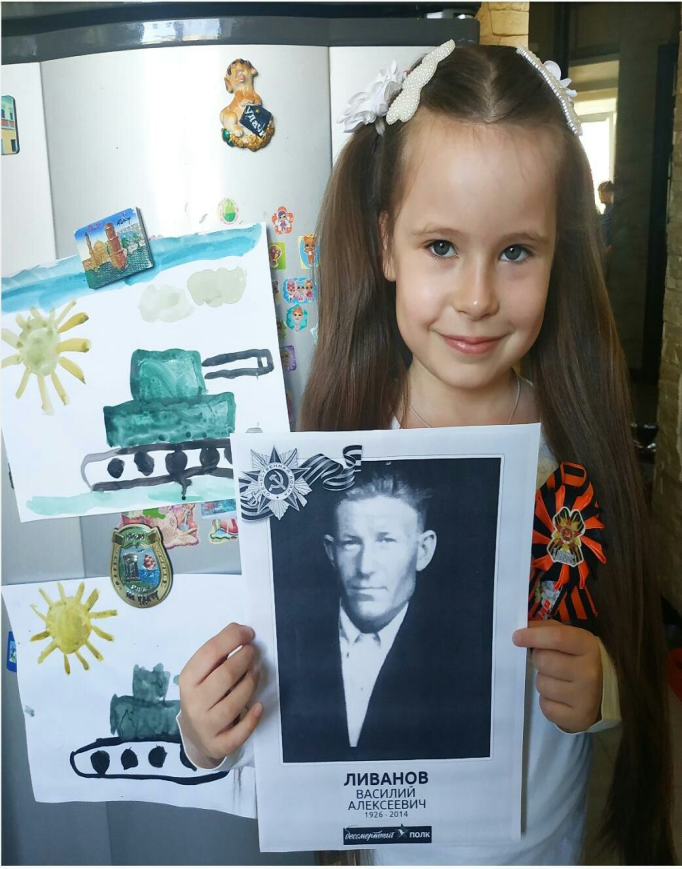 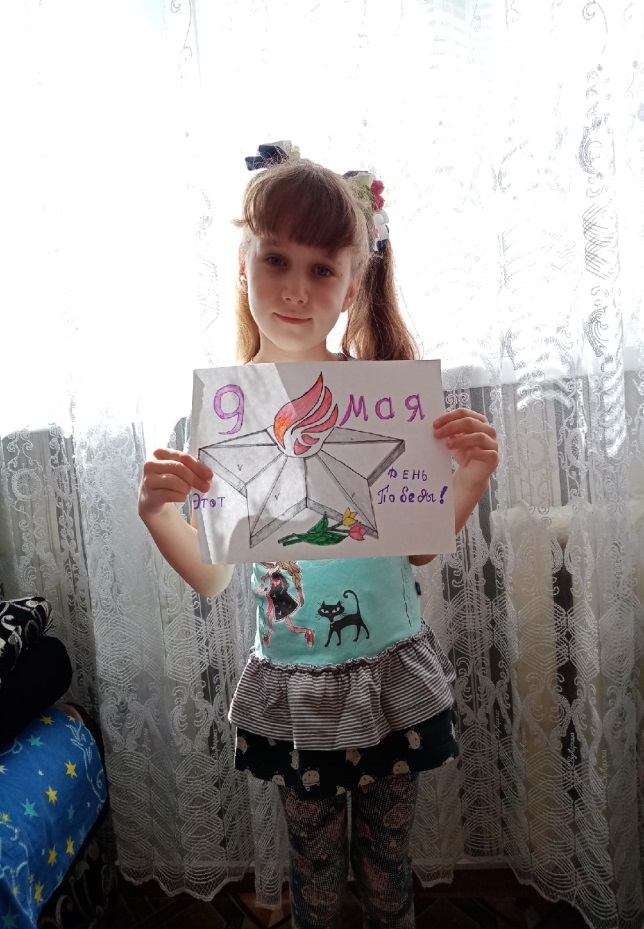 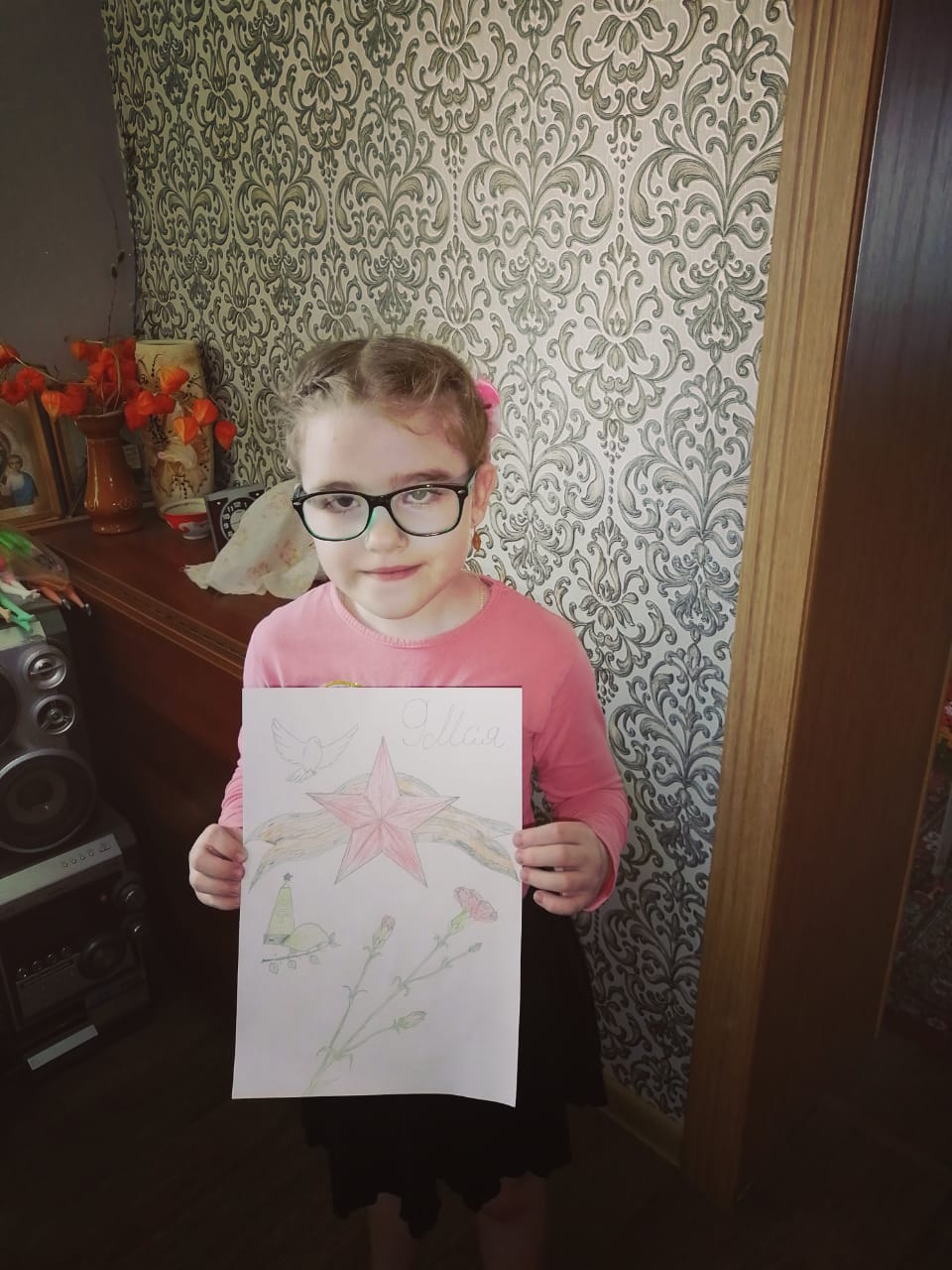 Мы счастливы друзья, а счастье наше в том, что мирное небо за окном!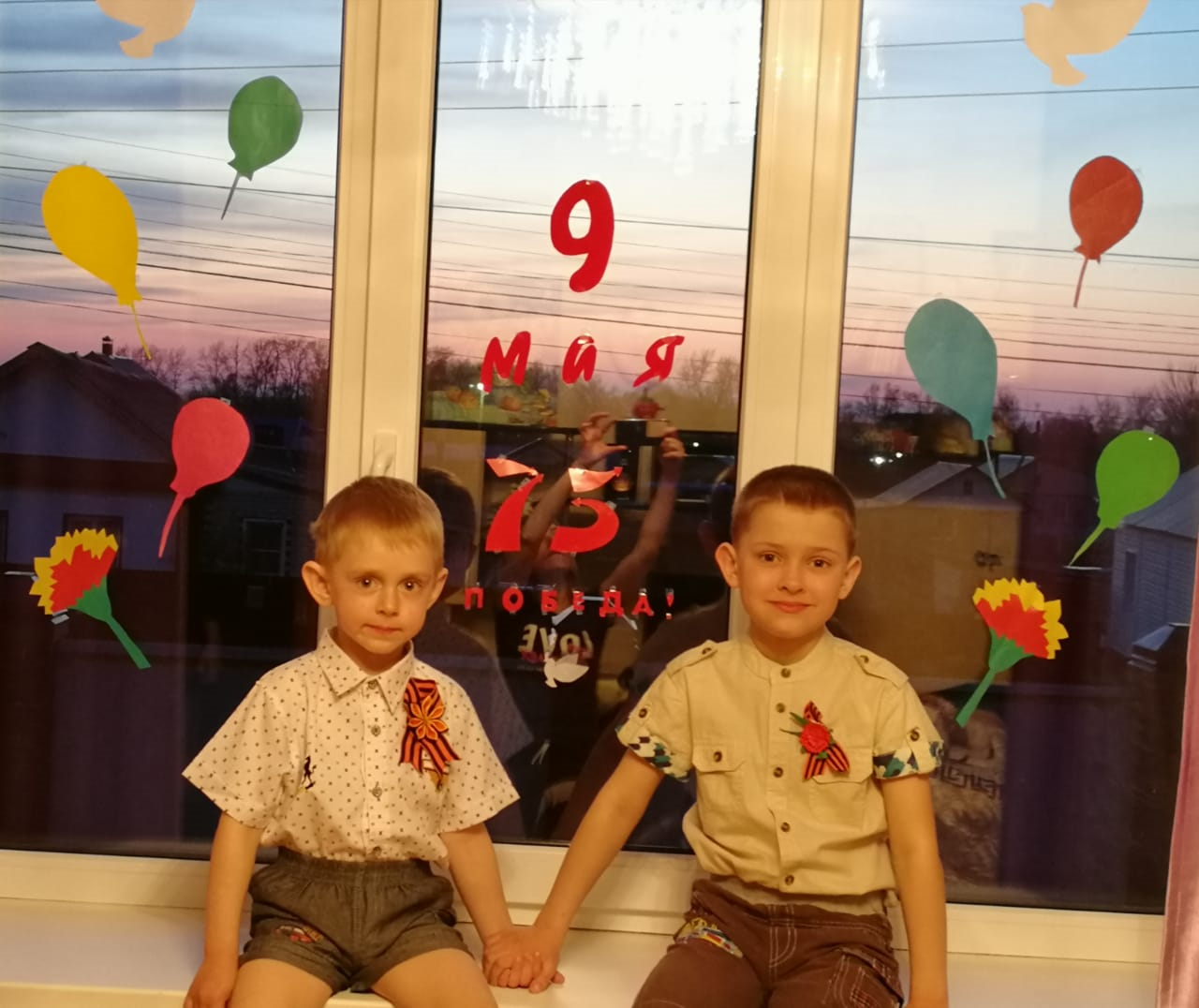 